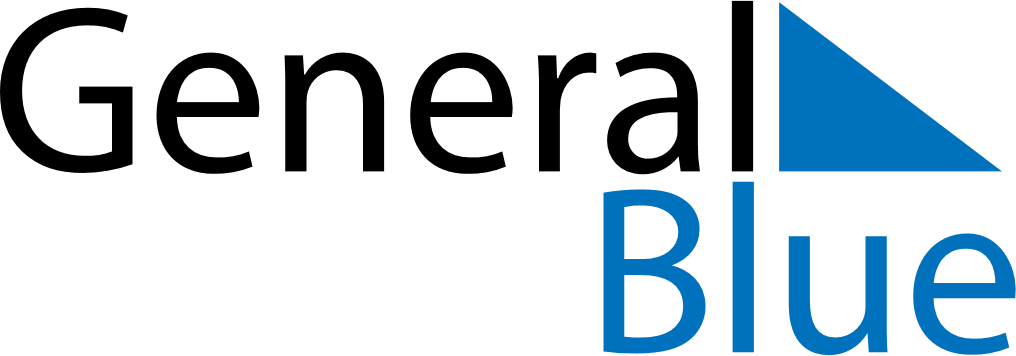 Madagascar 2024 HolidaysMadagascar 2024 HolidaysDATENAME OF HOLIDAYJanuary 1, 2024MondayNew Year’s DayMarch 8, 2024FridayInternational Women’s DayMarch 29, 2024FridayMartyrs’ DayMarch 31, 2024SundayEaster SundayApril 1, 2024MondayEaster MondayApril 10, 2024WednesdayEnd of Ramadan (Eid al-Fitr)May 1, 2024WednesdayLabour DayMay 9, 2024ThursdayAscension DayMay 20, 2024MondayWhit MondayMay 25, 2024SaturdayAfrica DayJune 16, 2024SundayFeast of the Sacrifice (Eid al-Adha)June 26, 2024WednesdayIndependence DayAugust 15, 2024ThursdayAssumptionNovember 1, 2024FridayAll Saints’ DayDecember 25, 2024WednesdayChristmas Day